Information Report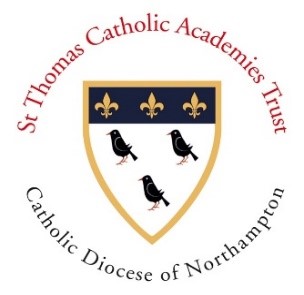 September  2023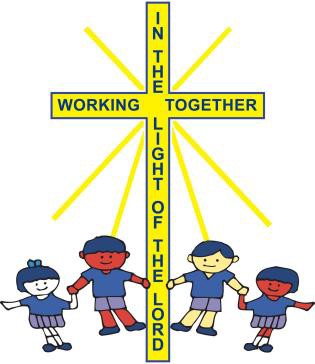 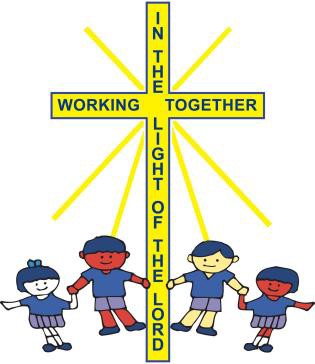 This document was written in the light of our Mission Statement, “Working Together in the Light of the Lord”.In keeping with our Mission Statement, where everyone is valued and everyone’s needs are regarded as important, we will show the care and concern of the Good Shepherd for all pupils. We treat the children with respect and courtesy, with the expectation that these values will be reciprocated to all members of our school community.At St Martin de Porres Primary School we believe in achievement, ambition and progress for all children.We aim to meet the needs of individual children through highly effective teaching and learning.There is an emphasis on early identification of needs through supportive and preventative strategies which reduce barriers to learning.We work in a flexible way to develop effective partnerships with children and their parents/carers, the Special Educational Needs and Disabilities Coordinator (SENDCO), specialist teaching staff within the school and external professionals to ensure that the school can meet a broad range of special educational needs.We undertake a rigorous system of monitoring children’s progress, supporting academic and personal achievement by removing barriers to learning and we use a wide range of strategies to foster a culture of lifelong learning and independent living skills for all children.How does the school identify and organise support for children with special educational needs?The school is committed to early identification of special educational needs and adopts a graduated response to meeting special educational needs in line with the Code of Practice 2015.We recognise that children with Special Educational Needs or Disabilities (SEND) may be identified by parents, teachers, support staff, outside agencies or any person involved with the child.Please refer to the school’s SEN Policy for more specific information. This is available on the school’s website.( www.stmartindeporresluton.co.uk)Who are the key people in the school, available to discuss parental/carers concerns about their child’s difficulties?Parents /carers who are concerned about the well-being or progress of their child should contact the child’s class teacher in the first instance, who will liaise with the appropriate staff within the School, including the SENDCO.Further information on the School’s policies and procedures can be found on the School’s website.Parents/Carers can contact the school via telephone, email at help@smdpluton.co.uk Scheduled meetings with parents across the academic year include:Parent consultation meetingsTransition meetings where appropriateTermly Personal Learning Support Plan (PLSP) meetingsAnnual Education, Health and Care Plan (EHC Plan) meetingsHow will parents/carers be informed about a child/young person’s progress within the school and how will his/her progress be measured?Progress will be measured through:Regular assessmentsTarget setting with associated outcomesPersonalised Learning Support Plans (PLSPs)Parents will be informed about progress through:Parent consultation meetingsEnd of Year reportsWhat support will parents/carers receive if their child/young person has been identified as having special educational needs?Partnership with parents/carers plays a key role in enabling children with SEND to achieve their potential. The School recognises that parents/carers hold key information and have knowledge and experience to contribute to a shared view of the child’s needs and the best ways of supporting them.All parents/carers of children with special educational needs will be able to access support through:Meetings with relevant staff and regular opportunities to discuss progress, concerns and developmentsInvolvement in setting targets and agreeing outcomesLiaison with professionalsSupport from the Pastoral Care TeamParents/Carers may be signposted to relevant external agencies and support groups such as Luton Family Partnership Service, Luton Local Offer and Special Educational Needs and Disabilities Information, Advice and Support Service (SENDIAS)  SEND Improvement Team at the Luton SEND service.What support is offered to ensure the wellbeing of children/young people with special educational needs and disabilities?In line with our Christian ethos, St Martin’s is an inclusive school and strives to ensure the wellbeing of all its children, regardless of their needs. We believe that all children have the right to an education that develops their God-given potential and helps them to build their skills, knowledge and understanding along with their sense of self-worth.Wellbeing is supported through the following:Each teacher has a knowledge and understanding of the children in their care.Medical needs are addressed as required.Some children may have a Care Plan.Medicines are administered in line with the relevant policy.The Pastoral Care Team offers support to children and their families.Signposting to external agencies to support the wellbeing of the child.In-school interventions , which may includeSelf-esteem groupsNurture/Social skills groupsLunch time supportBehaviour support strategiesHow will teaching be adapted to support the child/young person with special educational needs?All teachers are teachers of pupils with special educational needs. Special educational provision is underpinned by high quality first teaching that is differentiated and personalised to meet individual needs and is compromised by anything less.Differentiation may take the form of adapted resources, scaffolded tasks and/or a modified curriculum.The school SENDCO and external agencies may provide advice and resources to support teachers in delivering high quality teaching that is differentiated and personalised to meet individual needs.Quality of teaching and progress made by pupils is a core element of the school’s appraisal arrangements.What different types of support can the child/young person receive in school?All teachers have appropriate qualifications and are teachers of pupils with special educational needs.All teachers and support staff receive regular and appropriate training to ensure they are kept up to date with, and informed of, new developments and research. Individual staff may receive specific training to meet the needs of a particular child.Support takes the form of a four-part cycle – Assess, Plan, Do, Review which is known as a graduated approach.Support for children may vary according to their individual learning or medical needs, and could include:Participation in intervention groupsTimetables may be adapted to meet individual needsIn-class support1:1 or small group work to address the targets in a child’s personalised learning support plan (PLSP) or the targets outlined in a child’s Education Health Care Plan (EHCP)How will the school support your child/young person in unstructured times such as lunchtimes and playtimes and enable her/him to have access to after school clubs, school trips and journeys?Additional support is available to enable all children to access and enjoy unstructured times, such as lunchtimes and playtimes.Specific arrangements may be made for particular children to meet their individual needs during unstructured times in the school day.Risk assessments for individual pupils and for particular activities are completed in conjunction with the SENDCO, where relevant and necessary. Support is provided on school trips and visits as required.The school complies with the Disability Discrimination Act (2010) in making reasonable adjustments for students with SEND.Parents are consulted regarding the needs of their child when school trips and educational visits are planned.How does the School involve children/young people in decisions that affect them?At St Martin’s we believe that each child is created in the image of God and is unique. All pupils have specific educational needs and are entitled to quality first teaching. Every child with SEND in this inclusive school is entitled to fulfil his/her optimum potential.We aim to ensure that all learners express their views and are fully involved in decisions which affect their education in as far as they are able.This is achieved through the School Council, Pupil Forum, parent consultation meetings and participation in Annual Review meetings.A Family Worker or the Learning Mentor is available to work with families and individual pupils to ensure that they fully understand and are supported in making decisions that affect their child’s education.How are the school’s resources allocated to support children/young people with SEND?The School allocates its resources in accordance with the Local Authority Budget and individual pupil’s Education, Health and Care Plan.A proportion of the School’s delegated budget is available to support pupils with identified Special Educational Needs and/or Disabilities. This budget is allocated to staffing, physical and educational resources, and staff training.SEND support across the School is mapped, reviewed and evaluated on an ongoing basis and is allocated according to individual needs and advice from external professionals. The and SENDCO provides a written report evaluating the effectiveness of the SEN provision to the Governing Body at least annually and meets with the SEN Link Governor on a regular basis.What services external to the school can provide support to children with SEN?As a school we draw upon the expertise of a wide range of external professionals to support pupils with SEND. They are used in school to provide observations, assessments, reports and advice for teachers and parents, and to attend professionals’ meetings.The external agencies include:Local Authority Special Educational Needs Service (SENS)Educational Psychology Service (EPS)Autism TeamChild and Adolescent Mental Health Service (CAMHS)Early Intervention and Prevention Service (EIPS)Speech and Language Therapy Service (SALT)Occupational Therapy (OT)The Hearing Impaired Team (HI)The Visually Impaired Team (VI)The Edwin Lobo Child Development Centre (ELC)Outreach Team from Lady Zia WernherAlternative Learner Progression Service (ALPS)School and Community Nursing ServiceSocial CareNew HorizonsGreenhouse MentoringThe Virtual School for Looked After Children (LAC)Young CarersCHUMSAny other relevant professionalsHow are staff in the school supported to work with children/young people with special educational needs and what training do they have?Teachers will encounter a wide range of pupils with special educational needs, some of whom will have disabilities. In many cases, the action necessary to respond to an individual’s requirements for curriculum access will be met through greater differentiation of tasks and materials, consistent with school-based intervention as set out in the SEN and disability Code of Practice: 0 to 25 years.All teachers are teachers of pupils with special educational needs and/or Disabilities. Special educational provision is underpinned by high quality teaching that is differentiated and personalised to meet individual needs and is compromised by anything less.All teachers receive regular and appropriate training in order for them to deliver high quality teaching that is differentiated and personalised to meet individual needs.This training will be a mixture of “in house” and externally sourced specialist Continual Professional Development.As a school we draw upon the expertise of a wide range of external professionals to support teachers of pupils with SEND. We have close links with the Local Authority’s SEN team.Please refer to the school’s SEN policy which is updated every 2 years and published on the school’s website.How will the school support the child/young person in moving on to another school or college or to the next key stage in their education or life?As part of St Thomas’ Catholic Academies Trust, we work very closely with other schools, especially at times of transition. St Martin’s has an effective transition programme to ensure smooth transition into St Martin’s from other Early Years settings. We also arrange transition visits and meetings for children attending school for the first time.For children transferring to high school, we have established links with the main high schools and we arrange transition to other high schools as appropriate.Transition support may include:Professionals meetings to discuss individual pupil’s needsAdditional advice and support from external professionalsTransfer and exchange of information, which includes assessment dataHome visits to meet with parents of pupils with particular needsAdditional visits to the SchoolData Protection In line with General Data Protection Regulation (GDPR) and the Data Protection Act 2018, we hold pupil data and information while they attend St Martin’s Catholic Primary School. We may also keep it beyond their attendance if this is necessary in order to comply with our legal obligations. Please refer to the Privacy Notice, which is available on the school website. In order to support children with Special Educational Needs and/or Disabilities and to ensure that they receive the most appropriate educational and pastoral support to meet their needs, we routinely share information with the Department for Education and/or local authority, Ofsted, schools that children transfer to, support staff and external professionals and other statutory bodies. We do not share information about our children with anyone without consent unless the law and our policies allow us to do so.How accessible is the setting/school/college environment?St Martin’s is not fully wheelchair accessible; however, most areas are accessible by means of a ramp or a lift. Adaptations and reasonable adjustments are made as necessary, including:Adaptations to timetableProvision of equipment and aidsDisabled toilet and changing facilitiesPlease refer to the school’s Disability Equality Scheme, which are available on the school website.Who can parents/carers contact for further information at the early years setting/school/college?Parents/Carers should contact the School Office for further information and will then be put in contact with the relevant person. help@smdpluton.co.uk Parents / carers who are concerned about the well-being or progress of their child should contact the School Office, to arrange an appointment to speak to the child’s class teacher. They will liaise with the SENDCO/Family Worker to provide additional support/ intervention if appropriate. General information on the School’s policies and procedures, and communications with parents can be found on the School’s website. St Martin De Porres Catholic Primary School (stmartindeporresluton.co.uk) If your child has additional needs and you are considering applying to the School, please contact the SENDCO via the School office for an initial visit and details on how to apply. Applications for children with an Education, Health and Care Plan should be made in conjunction with the Special Educational Needs Assessment Team (SENAT) at the Local Authority. sendco@smdpluton.co.ukThe Luton Borough Council website contains information on facilities and services for all students with Special Educational Needs and Disabilities across Luton, and contains a link to the Luton Local Offer.                 https://directory.luton.gov.uk/kb5/luton/directory/localoffer.page?...Appendix A - Glossary of termsCAMHSChild and Adolescent Mental Health Services.CurriculumNational Curriculum subjects making up a course of study.DifferentiationModification of the curriculum in some way to allow individuals or groups to access it.EAL SupportSupport for pupils/parents with English as an additional language.EHCP– Education, Health Care Plan An EHC plan is a legal document that describes a child or young person's special educational, health and social care needs. It explains the extra help that will be given to meet those needs and how that help will support the child or young person to achieve what they want to in their life.Formative assessmentA range of formal and informal procedures employed by teachers during the learning process in order to modify teaching and learning activities to improve attainment.Graduated responseSupport is planned takes the form of a four part cycle Assess, Plan, Do, Review.PLSP - Personalised Learning Support PlanA tailored plan which defines a pupil’s special education program. It outlines targets and details the level of support and appropriate interventions that are different from or additional to the school’s usual working practices.SENATSpecial Educational Needs Assessment Team (Local Authority)SENDCOSpecial Educational Needs and Disabilities Co-ordinator - teacher with responsibility for SEND provision.SENDSpecial Educational Need or Disability.